گروه مهندسی عمران (مدیریت ساخت) 5953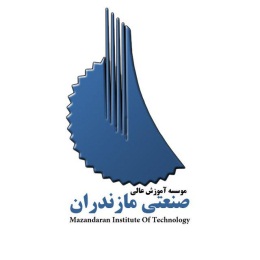 بر اساس سرفصل وزارت علوم، تعداد واحدهای درسی این دوره 32 واحد به شرح زیر است:ترم تحصیلینام درستعداد واحدپیش نیاز – هم نیازنوع درسملاحظاتترم اولریاضیات عالی مهندسی3-اختیاریترم اولتکنولوژی عالی بتن3-اجباریترم اولروشهای ساخت3-اجباریترم اولبرنامه ریزی و کنترل پروژه3-اجباریمجموع واحدها در ترم  اول :             اصلی (اجباری): 9         انتخابی (اختیاری): 3                           جمع واحدها: 12مجموع واحدها در ترم  اول :             اصلی (اجباری): 9         انتخابی (اختیاری): 3                           جمع واحدها: 12مجموع واحدها در ترم  اول :             اصلی (اجباری): 9         انتخابی (اختیاری): 3                           جمع واحدها: 12مجموع واحدها در ترم  اول :             اصلی (اجباری): 9         انتخابی (اختیاری): 3                           جمع واحدها: 12مجموع واحدها در ترم  اول :             اصلی (اجباری): 9         انتخابی (اختیاری): 3                           جمع واحدها: 12مجموع واحدها در ترم  اول :             اصلی (اجباری): 9         انتخابی (اختیاری): 3                           جمع واحدها: 12ترم تحصیلینام درستعداد واحدپیش نیاز – هم نیازنوع درسملاحظاتترم دوممدیریت و مقررات پیمان3-اجباریترم دومتحلیل و طراحی سیستم ها3-اختیاریترم دوماقتصاد مهندسی پیشرفته3-اختیاریترم دومفناوری بتن خاص3-اختیاریمجموع واحدها در ترم 2:               اصلی (اجباری):  3     انتخابی (اختیاری): 9                                 جمع واحدها: 12مجموع واحدها در ترم 2:               اصلی (اجباری):  3     انتخابی (اختیاری): 9                                 جمع واحدها: 12مجموع واحدها در ترم 2:               اصلی (اجباری):  3     انتخابی (اختیاری): 9                                 جمع واحدها: 12مجموع واحدها در ترم 2:               اصلی (اجباری):  3     انتخابی (اختیاری): 9                                 جمع واحدها: 12مجموع واحدها در ترم 2:               اصلی (اجباری):  3     انتخابی (اختیاری): 9                                 جمع واحدها: 12مجموع واحدها در ترم 2:               اصلی (اجباری):  3     انتخابی (اختیاری): 9                                 جمع واحدها: 12ترم تحصیلینام درستعداد واحدپیش نیاز – هم نیازنوع درسملاحظاتترم سومسمینار2-ترم سومپایان نامه6-مجموع واحدها در ترم 3 :                                                                                                               جمع واحدها: 8مجموع واحدها در ترم 3 :                                                                                                               جمع واحدها: 8مجموع واحدها در ترم 3 :                                                                                                               جمع واحدها: 8مجموع واحدها در ترم 3 :                                                                                                               جمع واحدها: 8مجموع واحدها در ترم 3 :                                                                                                               جمع واحدها: 8مجموع واحدها در ترم 3 :                                                                                                               جمع واحدها: 8ترم تحصیلینام درستعداد واحدپیش نیاز – هم نیازنوع درسملاحظاتترم چهارمپایاننامه (تمدید)6-پایاننامهمجموع واحدها در ترم 4 :               اصلی (اجباری): 0         انتخابی (اختیاری): 0                                جمع واحدها: 6مجموع واحدها در ترم 4 :               اصلی (اجباری): 0         انتخابی (اختیاری): 0                                جمع واحدها: 6مجموع واحدها در ترم 4 :               اصلی (اجباری): 0         انتخابی (اختیاری): 0                                جمع واحدها: 6مجموع واحدها در ترم 4 :               اصلی (اجباری): 0         انتخابی (اختیاری): 0                                جمع واحدها: 6مجموع واحدها در ترم 4 :               اصلی (اجباری): 0         انتخابی (اختیاری): 0                                جمع واحدها: 6مجموع واحدها در ترم 4 :               اصلی (اجباری): 0         انتخابی (اختیاری): 0                                جمع واحدها: 6مجموع واحدها در ترم اولمجموع واحدها در ترم دوممجموع واحدها در ترم سوممجموع واحدها در ترم چهارممجموع کل واحدها12128-32دروس اصلی (اجباری)12تخصصی انتخابی (اختیاری)12سمینار و روش تحقیق2پایان نامه6